คำนำ	ระบบติดตามการปฏิบัติงานระบบบัญชีคอมพิวเตอร์ขององค์กรปกครองส่วนท้องถิ่น (e-LAAS) จัดทำขึ้นโดยมีวัตถุประสงค์เพื่อติดตาม ให้คำแนะนำ และสนับสนุนให้ องค์กรปกครองส่วนท้องถิ่น (อปท.) ปฏิบัติงานบนระบบบัญชีคอมพิวเตอร์ของ อปท. (e-LAAS) เพื่อเป็นประโยชน์ อปท. ในการบริหารจัดการข้อมูลการเงินการคลังของ อปท. และประโยชน์ต่อส่วนรวมในการรวบรวมข้อมูลการเงินการคลัง อปท. มาวิเคราะห์เพื่อเป็นข้อมูลในการตัดสินใจ กำหนดนโยบายเพื่อการบริหารการเข้าสู่ระบบ www.laas.go.thผู้ใช้งานเข้าสู่ระบบด้วยโปรแกรม Internet Explorer โดยคลิกที่  บนหน้าจอคอมพิวเตอร์ 
หรือ Browser อื่น เช่น  Microsoft Edge   ,  Google Chrome 
กรอก URL: http://www.laas.go.th จะเข้าสู่หน้าจอดังรูป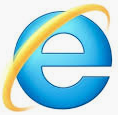 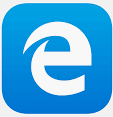 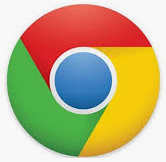 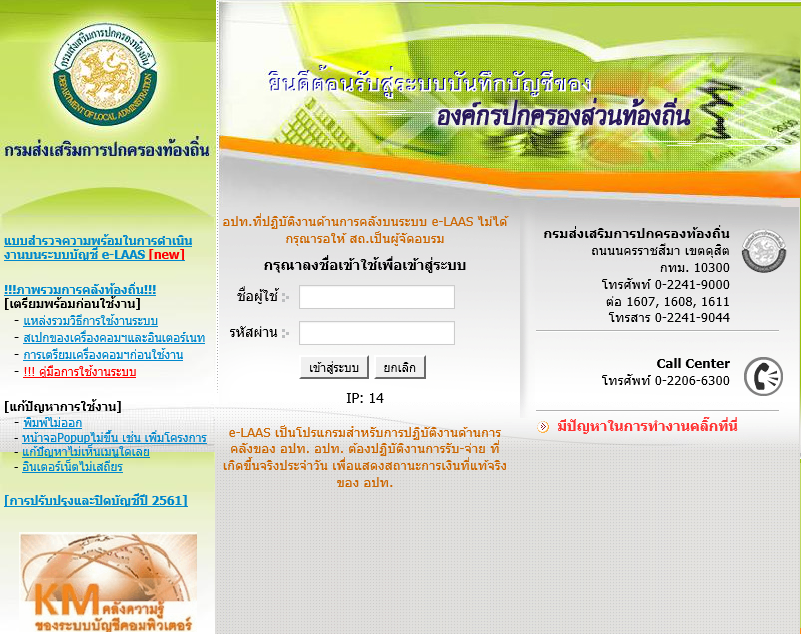 	2)  กรอกรหัสผู้ใช้และรหัสผ่าน แล้วคลิกที่ปุ่ม 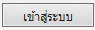 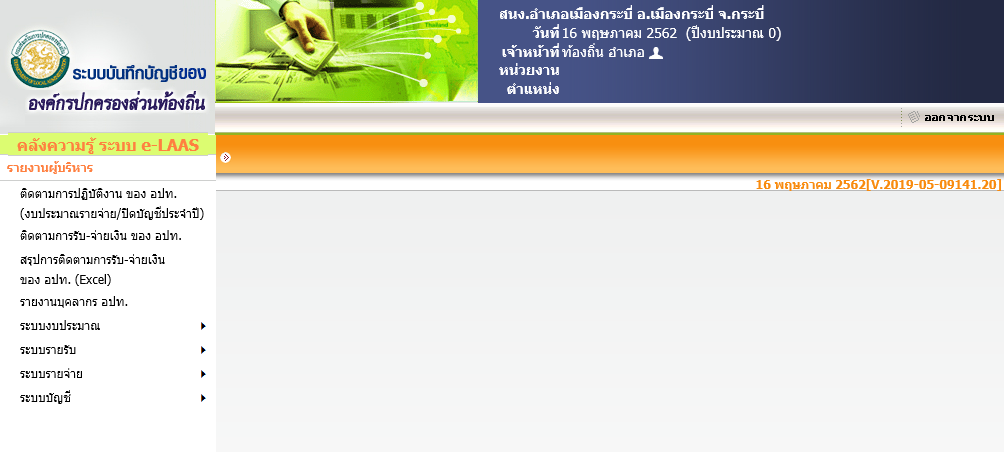 เมนูการใช้งาน	ระบบงบประมาณติดตามการปฏิบัติงาน ของ อปท. (งบประมาณรายจ่าย/ปิดบัญชีประจำปี)ติดตามการรับ-จ่ายเงิน ของ อปท.สรุปการติดตามการรับ-จ่ายเงินของ อปท. (Excel)รายงานบุคลากร อปท.ระบบงบประมาณรายงานประมาณการรายรับรายงานประมาณการรายจ่ายรายงานรายรับเปรียบเทียบรายจ่ายรายงานประมาณการรับ/จ่ายเฉพาะกิจการระบบรายรับรายงานสรุปสถานะการจัดทำใบสำคัญสรุปใบนำส่งเงินรายงานสรุปจำนวนผู้ชำระภาษีและจำนวนผู้ค้างชำระระบบรายจ่ายรายงานสรุปยอดขอซื้อ/ขอจ้างรายงานสรุปยอดขอซื้อ/ขอจ้างตามอปท.รายงานการก่อหนี้ผูกพันรายงานสรุปการจัดทำเช็คระบบบัญชีสรุปยอดเงินฝากธนาคารและเงินสะสมรายงานประจำวันรายงานสถานะการเงินประจำวันรายงานประจำเดือนรายงานรายจ่ายกระดาษทำการกระทบยอดรายจ่าย (จ่ายจากเงินสะสม)รายงานประจำปีงบแสดงฐานะการเงิน USER MANUALคู่มือติดตามการใช้งานของ อปท.สำหรับสำนักงานส่งเสริมการปกครองท้องถิ่นอำเภอ 